					     Service d’urbanisme et d’environnement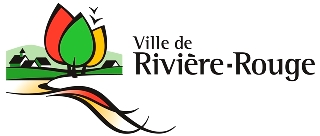 259, rue L’Annonciation SudRivière-Rouge QC J0T 1T0 Téléphone : 819 275-3202Télécopieur : 819 275-1318urbanisme@riviere-rouge.caÀ L’USAGE DE LA VILLEType de demande				                                                                                                                                                        N°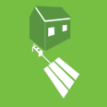               INSTALLATION SEPTIQUE 						                                                                                                                                                    Matricule                                                                                                reçu le                                					    Toute nouvelle installation septique doit être réalisée conformément au Règlement sur l’évacuation et le traitement des eaux usées des résidences isolées (Q-2, r. 22).Documents à fournir avec la demande					                                                                                      Emplacement des travauxAdresse : 		   OU	Cadastre : 		Identification Propriétaire 							Demandeur (si différent du propriétaire seulement)Nom :		  		Nom :			Adresse postale :		Adresse postale :	Ville :				Ville :			Code postal :			Code postal:		Téléphone :			Téléphone:		Téléphone :			Téléphone :		Courriel :			Courriel :		TravauxDate prévue du début des travaux :    Date prévue de la fin des travaux : Valeur des travaux :   (estimation des matériaux et de la main d’œuvre) Autoconstruction               OU EntrepreneurNom de la compagnie:		Téléphone : 		Nom du responsable :		Cellulaire :		Adresse :			Courriel :		Ville :				N° de RBQ :		Code postal :			N° de NEQ : 		Description des travauxNom du professionnel (étude de caractérisation) : L’usage du bâtiment qui sera desservi par l’installation septique : Nombre de chambre à coucher : Veuillez prendre note que le fait de compléter la présente demande, ne vous autorise pas à débuter les travaux. Vous devez attendre l’émission du permis ou certificat avant d’entreprendre quelque travail que ce soit. Considérant que la Ville de Rivière-Rouge ne procèdera à l’étude de la demande que lorsqu’elle aura TOUS les documents requis en sa possession, vous devez fournir les documents nécessaires ci-haut mentionnés le plus tôt possible afin d’éviter tout délai dans la réalisation de vos travaux.Le permis ou le certificat demandé est émis dans un délai qui varie généralement de 2 à 4 semaines suivant la réception de la demande, incluant tous les plans et documents requis. Cependant, le délai peut être de 4 à 8 semaines en période de fort achalandage.Merci de votre collaboration!Signature du demandeur :       Date : Étude de caractérisation réalisée par un professionnelLe paiement de la demande (30,00$)Procuration écrite du propriétaire, si le demandeur n’est pas le propriétaire